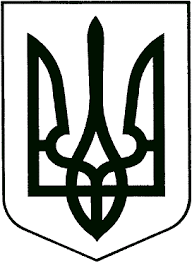 УКРАЇНАЖИТОМИРСЬКА ОБЛАСТЬНОВОГРАД-ВОЛИНСЬКА МІСЬКА РАДАРІШЕННЯтридцять перша сесія                                                                сьомого скликаннявід                      №Про делегування функцій замовника      Керуючись статтею 25 Закону України „Про місцеве самоврядування в Україні“, у зв’язку з проведенням коригування проектно-кошторисної документації по об’єкту “Капітальний ремонт вул. Шевченка від будинку №5/1 до будинку №37/2, вул. Пушкіна до будинку №36, вул. Житомирська до будинку №55 в  м. Новоград-Волинський Житомирської області“, міська радаВИРІШИЛА:      1. Делегувати функції замовника управлінню дорожнього будівництва та інфраструктури Житомирської обласної державної адміністрації на виконання робіт по об’єкту ,,Капітальний ремонт вул. Шевченка від будинку №5/1 до будинку №37/2, вул. Пушкіна до будинку №36, вул. Житомирська до              будинку №55 в м. Новоград-Волинський Житомирської області (коригування)“ на суму 17 954 032,00 грн.2. Управлінню житлово-комунального господарства, енергозбереження та комунальної власності міської ради (Богданчук О.В.) передати по акту приймання-передачі управлінню дорожнього будівництва та інфраструктури Житомирської обласної державної адміністрації (Крисюк Р.А.) проектно-кошторисну  документацію, експертний звіт на об’єкт “Капітальний ремонт вул. Шевченка від будинку №5/1 до будинку №37/2, вул. Пушкіна до будинку №36, вул. Житомирська до будинку №55 в м. Новоград-Волинський Житомирської області (коригування)“.      3. Контроль за виконанням цього рішення покласти на постійну комісію міської ради з питань житлово-комунального господарства та екології (Табалюка В.С.) та заступника міського голови Легенчука А.В. Міський голова                                                                            В.Л. Весельський